Insects External Anatomy Lec. 2 Insect MorphologyMORPHOLOGY: IS THE STUDY OF FORM AND FUNCTION. Insects are arthropods: Arthropoda: "jointed feet" General characteristics of arthropods:  ExoskeletonBilateral SymmetrySegmented bodiesPaired segmented appendages Ventral nerve cordDorsal heart and open circulatory systemGeneral characteristics of insects: The body is comprised of 3 distinct body regions -- head, thorax, and abdomen The thorax of adults bears 3 pairs of legs and 2 pairs of wings if present. The "breathing" system is comprised of air tubes  The exoskeleton is comprised of( 3) types of sclerites( hardened plates) Tergites: Dorsal plates Sternites: Ventral plates Pleuron: Lateral area, often membranous The insect head bears: mouthparts, eyes, and antennae. 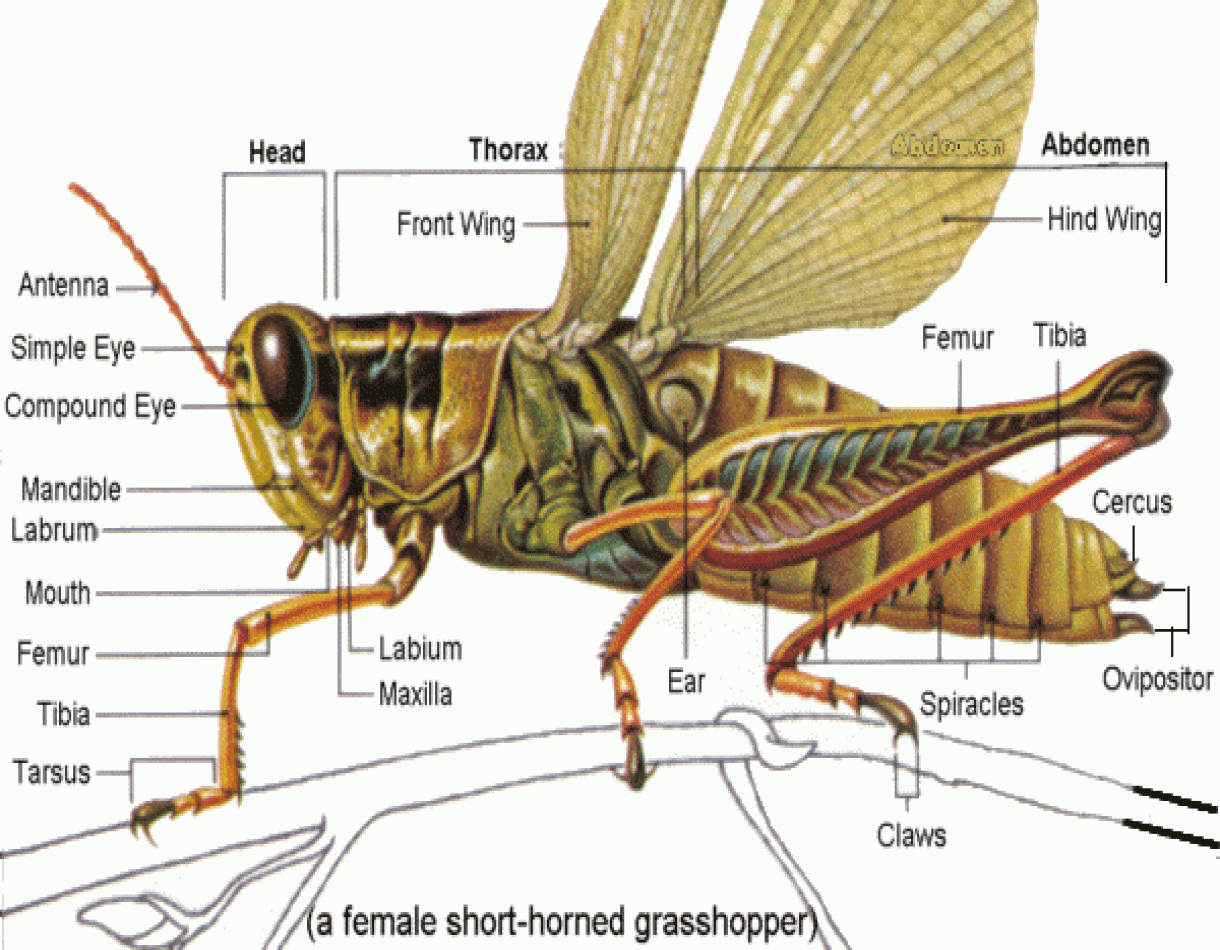 Head Generally a head has four functions: 1. For food ingestion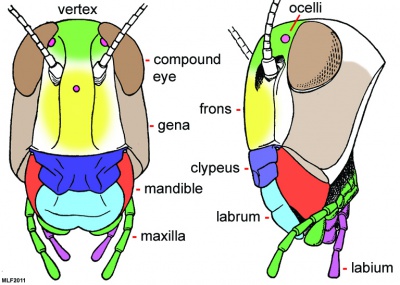  2. For sensory perception 3.To coordinate body activities 4.To protect coordination centersMouthparts Labrum (1) (Upper lip) The labrum partially or completely obscures the mandibles and helps hold food in a position when the insect feeds.  Mandibles (2) (upper jaws) A pair of jaws for crushing or grinding the food. Maxillae (2) (More jaws)  Sensory in function, taste.Labium (1) (Lower lip) Typically, together with the maxillae, the labium assists manipulation of food during mastication. Hypopharynx (1) (A tongue-like process that helps mix food and saliva) Labrum-epipharynx (1) (Fleshy inner surface of labrum - sensory) 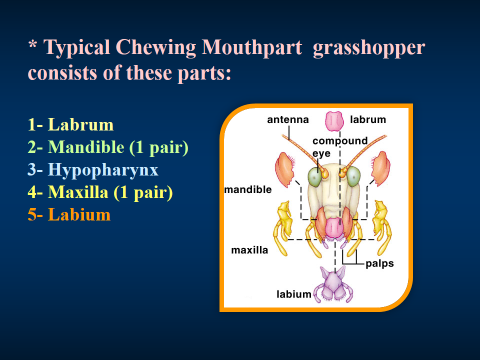 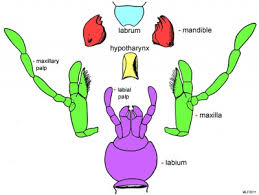 The mouthparts of Cockroaches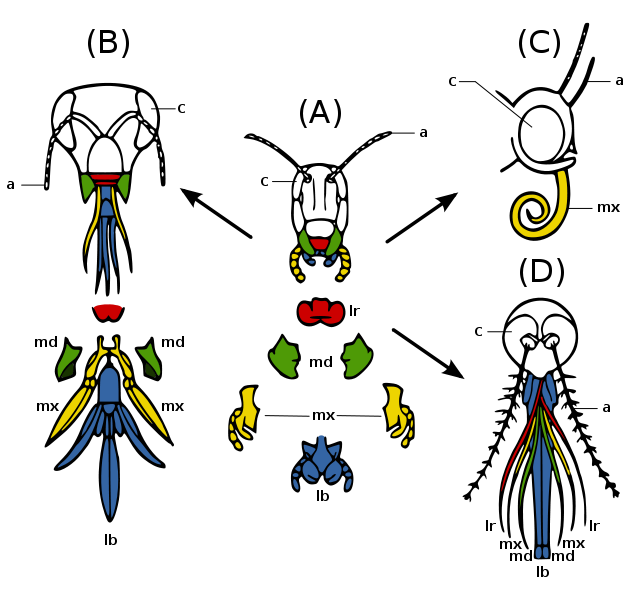 Modifications of mouthpartsThe antennae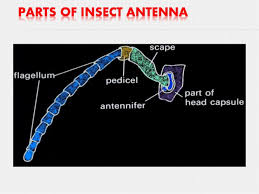 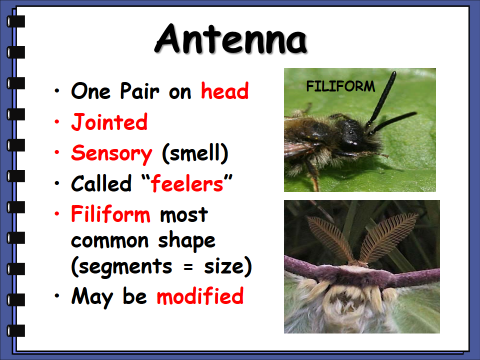 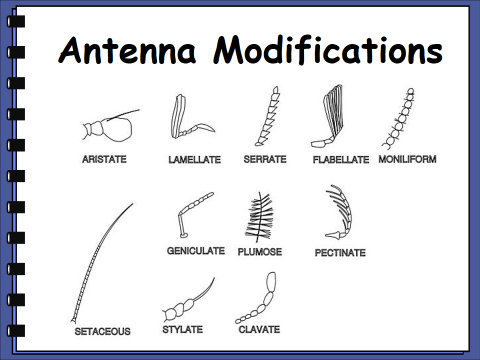 The legs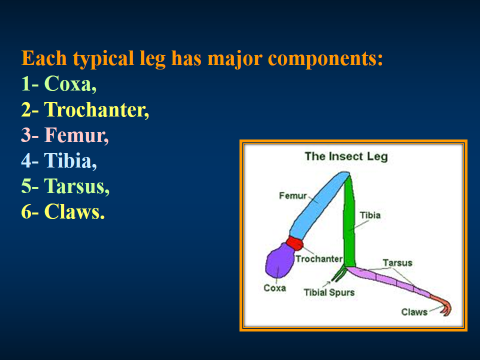 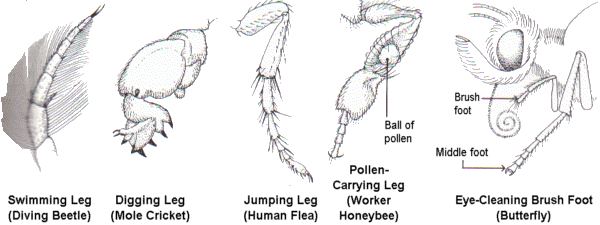 The modifications of insect legsThe wings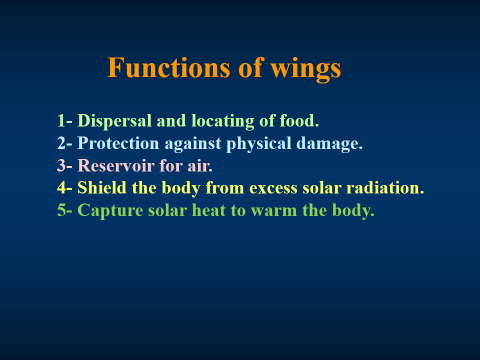 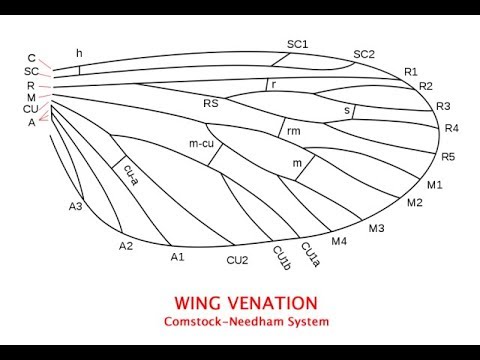 Abdomen 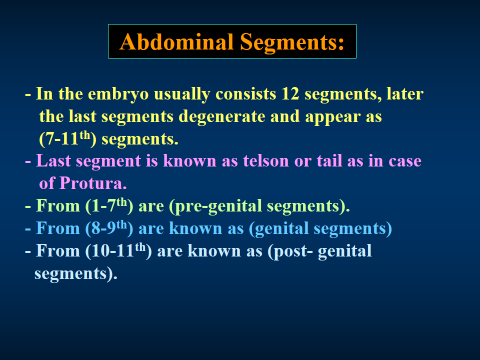 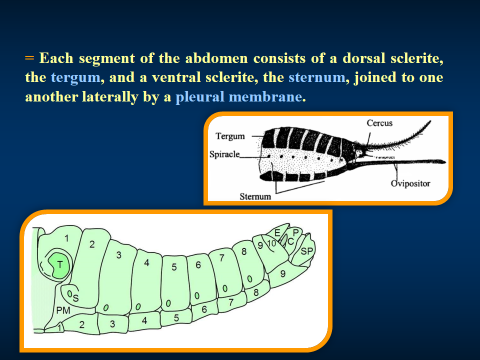 